                             OPĆINSKO VIJEĆEKLASA: 320-01/24-01/01URBROJ: 2109-16-03-24-6Pleškovec, 28. veljače 2024. Na temelju članka 39. stavka 2. Zakona o poljoprivrednom zemljištu (''Narodne novine'' broj 20/18, 115/18, 98/19 i 57/22) te članka 28. Statuta Općine Sveti Juraj na Bregu (''Službeni glasnik Međimurske županije" broj 30/23), Općinsko vijeće Općine Sveti Juraj na Bregu na 18. sjednici održanoj dana 28. veljače 2024. godine donosiO D L U K U o imenovanju Povjerenstva za uvođenje u posjed poljoprivrednog zemljišta u vlasništvu države na području Općine Sveti Juraj na BreguČlanak 1.Ovom Odlukom osniva se i imenuje Povjerenstvo za uvođenje u posjed poljoprivrednog zemljišta u vlasništvu države na području Općine Sveti Juraj na Bregu.Povjerenstvo za uvođenje u posjed čine tri člana: jedan predstavnik pravne, geodetske i agronomske struke.Članak 2.U Povjerenstvo za uvođenje u posjed poljoprivrednog zemljišta u vlasništvu države na području Općine Sveti Juraj na Bregu (u daljnjem tekstu: Povjerenstvo) imenuju se:1. Mateja Topolko Drvoderić, mag.iur., 2. Jeronim Moharić, mag. ing. geod. et geoinf.,3. Petra Dolar, dipl.ing.agr.Članak 3.Povjerenstvo na osnovi sklopljenog Ugovora o zakupu zakupnika uvodi u posjed u roku od 30 dana od dana sklapanja Ugovora, odnosno po skidanju usjeva.Povjerenstvo o uvođenju u posjed sastavlja zapisnik.Ako uvođenje u posjed nije moguće jer dosadašnji posjednik odbija izaći iz posjeda ili odbija predati posjed, Povjerenstvo je dužno isto proslijediti, s prijedlogom naplate zakupnine i predaje u posjed poljoprivrednog zemljišta, nadležnom državnom odvjetništvu na postupanje.Članak 4.Ova Odluka stupa na snagu osmog dana od dana objave u ''Službenom glasniku Međimurske županije''.   PREDSJEDNIK                                                                                                  Općinskog vijeća                                                                                                  Anđelko Kovačić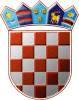 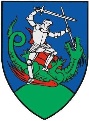 REPUBLIKA HRVATSKAMEĐIMURSKA ŽUPANIJA
OPĆINA SVETI JURAJ NA BREGUREPUBLIKA HRVATSKAMEĐIMURSKA ŽUPANIJA
OPĆINA SVETI JURAJ NA BREGU